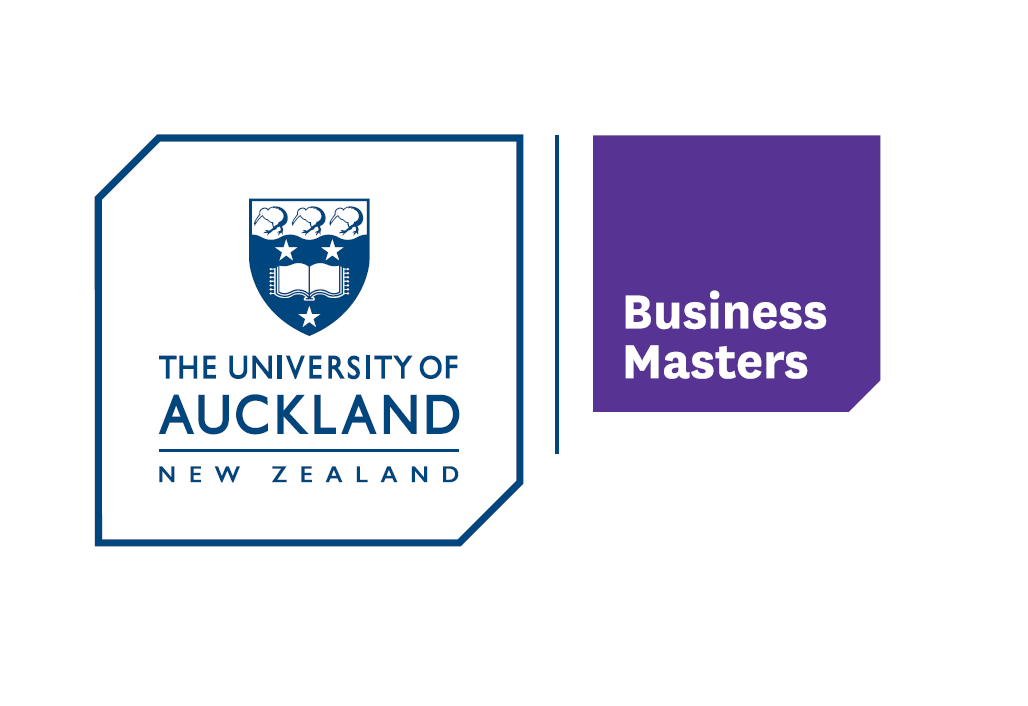 Course Outline :  ( POINTS)Quarter ()Course prescription	Course adviceBefore enrolling in this course you must complete these courses:Prerequisite: (Copy from prescription) It is also assumed that you …..Goals of the courseThis course will help participants to…In particular, the course challenges participants to:Learning outcomes (LO) By the end of this course it is expected that the student will be able to:* See the graduate profile this course belongs to at the end of this course outline.Content outline  Learning and teachingEach point in a course offering is equal to 10 hours of learning, therefore it is expected that you will do xx hours of self-learning over the course of the Quarter. Class time will be used for lectures, discussions, problem solving, group work, and for feedback from online quizzes/assessments. In addition to attending classes, students should be prepared to spend another ten hours per week on activities related to this course. These activities include working through required readings, the case study, problem solving and preparing assessments. Students are strongly encouraged to seek assistance from the Business Communications Team (BCT) 48 hours prior to the submission date.150 hours learning over a single quarter includes:xx hours Plenaryxx hours Tutorialxx hours Team Based Learning (TBL)xx hours Labsxx hours preparatory reading or xx hours of self-studyTeaching staffCourse director: NameOffice:Phone:           Email:Office Hours:Lecturer: Name and email addressOffice:Phone:           Email:Office HoursTutor: Name and email addressOffice:Phone:           Email:Office Hours:Learning resourcesThe required textbook for this course is:All other course readings are available via Reading Lists under each module on the Canvas page or in the Reading List module on Canvas.Assessment informationPass requirementsThe minimum pass mark for this course is a C-. However, to progress in this Masters   programme you must achieve:A minimum GPA of 4.0 (B- grade average) over Part II (BUSMGT 711 – 714) as a prerequisite to progress to courses in Parts III and IV. Students who do not meet this standard will able to reassign completed courses to the PGCertMgt.A minimum GPA of 5.0 (B grade average) in Part III (initial set of specialist courses) of the programme in order to progress to Part V (Advanced specialisation).Description of assessment tasksInclusive learningStudents are urged to discuss privately any impairment-related requirements face-to-face and/or in written form with the courses convenor/lecturer and/or tutor.Academic integrityThe University of Auckland will not tolerate cheating, or assisting others to cheat, and views cheating in coursework as a serious academic offence. The work that a student submits for grading must be the student’s own work, reflecting his or her learning. Where work from other sources is used, it must be properly acknowledged and referenced. This requirement also applies to sources on the worldwide web. A student’s assessed work may be reviewed against electronic source material using computerised detection to provide an electronic version of their work for computerised review. The way to avoid plagiarism is to reference your work. If you are in doubt about how to reference properly, ask someone – your lecturers, tutors and the Student Learning Centre are good places to start. Please refer to the following website for further information about academic referencing: www.cite.auckland.ac.nz/The document Guidelines: Conduct of Coursework provides further advice on how to avoid plagiarism. It can be found at: www.business.auckland.ac.nz/conductcourseworkThe penalties for plagiarism can be severe, including losing some or all of the marks for the assignment. Major offences can be sent to the University’s Discipline Committee, where further penalties can be imposed.Student feedbackIn the event of an unexpected disruptionWe undertake to maintain the continuity and standard of teaching and learning in all your courses throughout the year. If there are unexpected disruptions, the University has contingency plans to ensure that access to your course continues and your assessment is fair, and not compromised. Some adjustments may need to be made in emergencies, In the event of a disruption, the University and your course coordinators will make every effort to provide you with up to date information via Canvas and the University website.Graduate profile  The following six themes represent the capabilities that the Business School seeks to foster in all of its graduates. The development of these capabilities does not come all at once, but rather is expected to build from year to year. Each course is not expected to contribute to all capabilities, but each course will have its own goals and learning outcomes that relate to the overall development of this profile.Master of ManagementMaster of Professional AccountingMaster of International BusinessMaster of Marketing#Learning outcomeGraduate profile capability*LO1LO2LO3LO4LO5Week / ModuleTopicRelevant learning resources/activities Assessment due this periodAssessment taskWeight %Group and/or individualSubmissionAssessment taskLearning outcome to be assessedGraduate ProfileDisciplinary knowledge and practiceMMgtGraduates will be able to demonstrate an advanced understanding of theory and practice and apply this in current management contexts.MProfAcctgGraduates will be able to demonstrate specialist knowledge relevant to professional accountancy practice.MIntBusGraduates will be able to demonstrate specialist knowledge in the field of international business and be able to apply relevant theoretical frameworks to practice.MMktgGraduates will be able to demonstrate specialist knowledge in the field of marketing and be able to apply relevant theoretical frameworks to practice.Critical thinkingGraduates will be able to synthesise and critically evaluate ideas and information from multiple sources to develop coherent and evidence-based arguments.Solution seekingGraduates will be able to creatively and systematically address complex business and management issues and develop practical and innovative solutions.Communication and engagementGraduates will be able to work effectively in teams and engage diverse audiences by communicating professionally using multiple formats.Independence and integrityGraduates will be able to work professionally and ethically as well as demonstrate self-management in complex situations.Social and environmental responsibilityGraduates will be able to demonstrate respect for the principles underpinning the Treaty of Waitangi, as well as diversity, equity and sustainability, when operating in a global business environment.